Lesson 9 Practice ProblemsTechnology required. Ramps in a parking garage need to be both steep and safe. The maximum safe incline for a ramp is 8.5 degrees. Is this ramp safe? If not, provide dimensions that would make the ramp safe.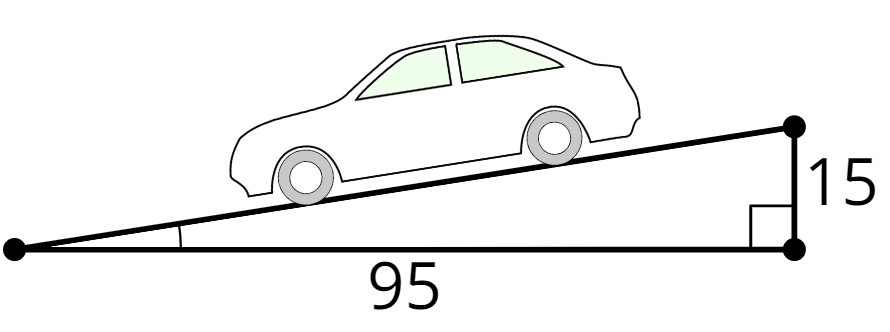 Technology required.  is a rectangle. Find the length of  and the measures of  and . 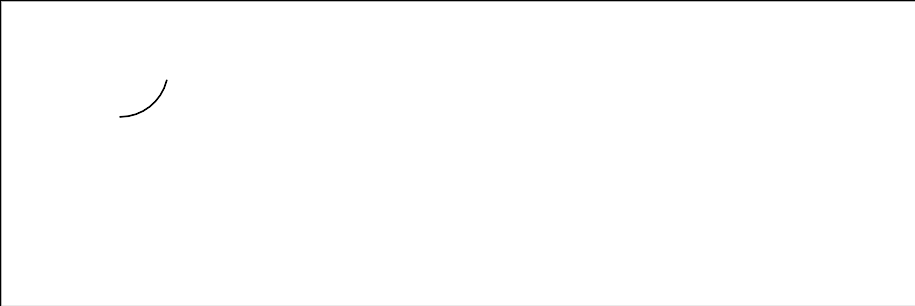 Technology required. Find the missing measurements. 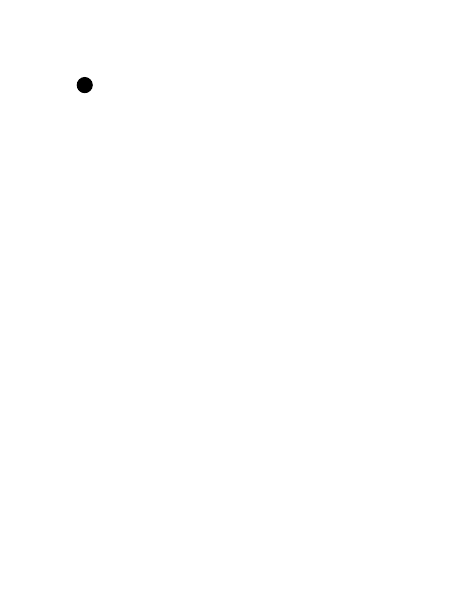 Select all the true equations: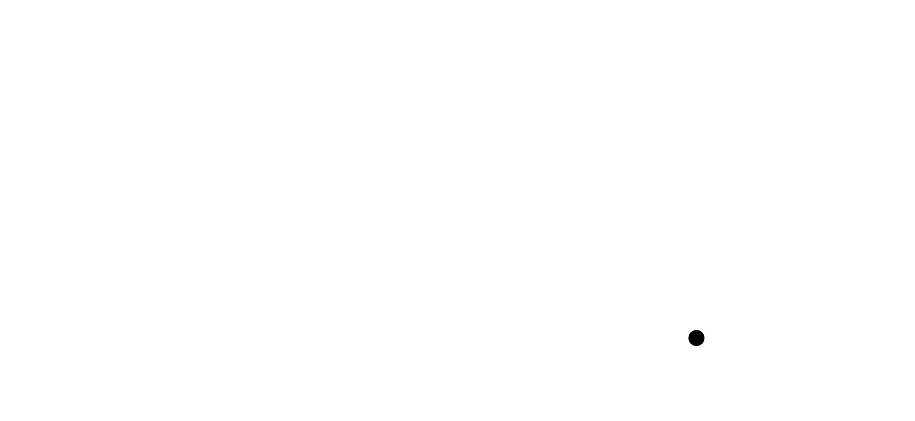 (From Unit 4, Lesson 8.)What value of  makes this equation true? -303060180(From Unit 4, Lesson 8.)A rope with a length of 3.5 meters is tied from a stake in the ground to the top of a tent. It forms a 17 degree angle with the ground. How tall is the tent?(From Unit 4, Lesson 7.)Technology required. What is the value of ? 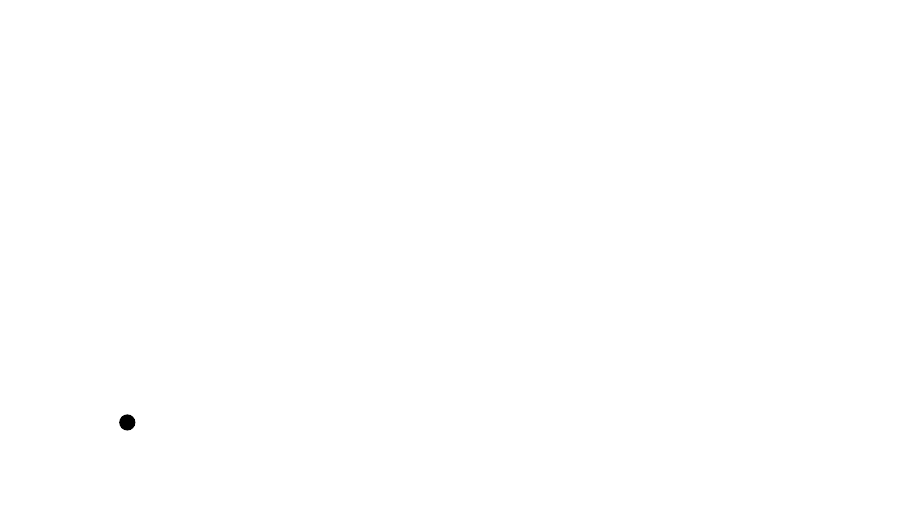 (From Unit 4, Lesson 6.)Find the missing side in each triangle using any method. Check your answers using a different method.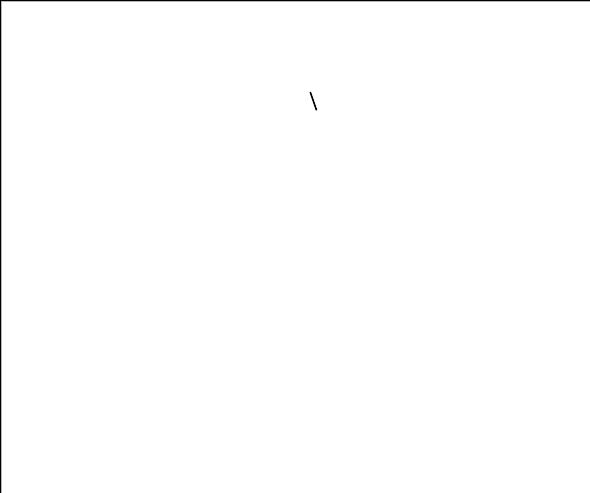 (From Unit 4, Lesson 1.)The triangles are congruent. Write a sequence of rigid motions that takes triangle  onto triangle .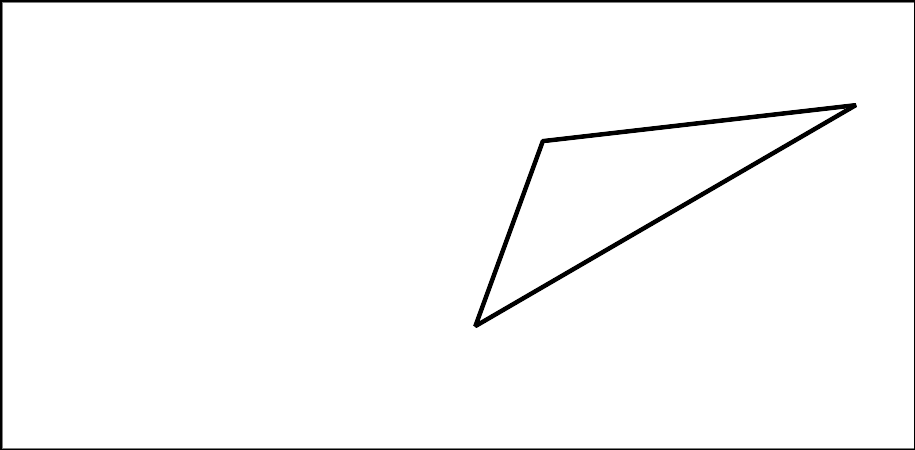 (From Unit 2, Lesson 3.)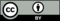 © CC BY 2019 by Illustrative Mathematics®